                                                 Ekipno natjecanje u rješavanju 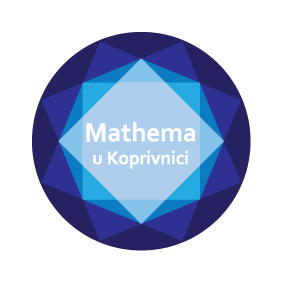                                          zadataka iz matematikeUPUTSTVA: U zadacima od 5. do 10. potrebno je rješenje upisati na listić za odgovore.                      Priznaje se samo točno rješenje.                      U zadacima od 1. do 4.  i od 11. do 24  potrebno je zacrniti kružić ( na listiću za                        odgovore) za koji mislite da je točan odgovor. Kružić zacrnite tek kada ste 100%                         sigurni da je to vaš odgovor. Ako se zacrni više kružića vaš zadatak će biti                         bodovan kao da nije ni rješavan.                       Nije dozvoljena uporaba džepnog računala, mobitela niti bilo kakvih priručnika.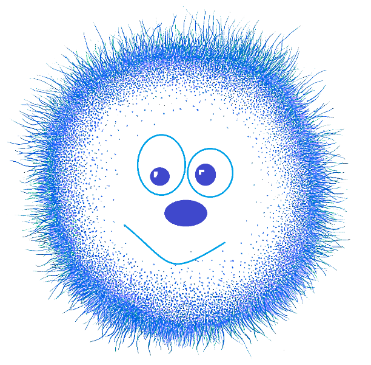                       Natjecanje traje  80 minuta.                                                                                               Sretno!Zadaci za 1 bod: Koliko stupnjeva ima obodni kut pridružen kružnom luku čija duljina iznosi 1/6 duljine kružnice?A)   45°               B)   60°              C)   90°              D)   30°            E)   120°Dan broja  obilježava se:A)  14. ožujka          B)  13. prosinca      C)  13. ožujka      D)  14. travnja      E)  17. svibnjaKoja je numerička vrijednost sigurnog događaja?A)   0                   B)   1         	      C)   10               D)   100           E)   1000Proporcionalne veličine su:A) brzina automobila i proteklo vrijeme      B) broj radnika i vrijeme za završetak radovaC) broj cijevi i vrijeme punjenja bazena       D) prijeđeni put automobila i proteklo vrijemeE) količina isprintanih papira i količina boje u printeruZadaci za 2 boda: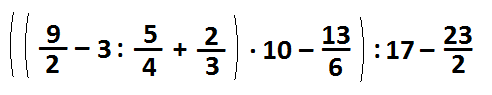 Izračunaj   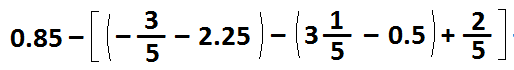 Izračunaj   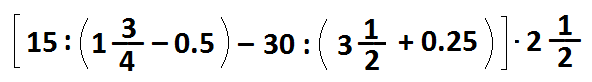 Izračunaj  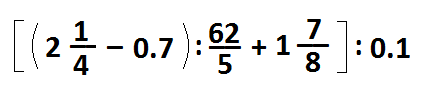 Izračunaj   Izračunaj  ( 241 · 35  ̶  15085 : 35 ) : 12  ̶  167 Izračunaj  65 · 404 + 404 · 36  ̶  ( 4000  ̶  132 · 15 ) : 5Zadaci za 3 boda: 11.  U jednoj školi 120 učenika dobilo je zadatak da pročita knjigu „Mathema u mom 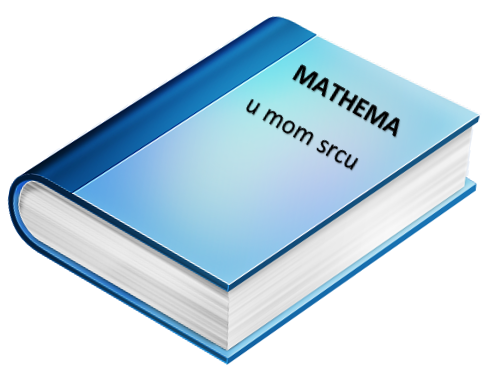         srcu“ koja ima 108 stranica.        Do sada je 25 % učenika pročitalo pola knjige, 35 % je         pročitalo jednu trećinu, a svaki od preostalih učenika je         pročitao jednu dvanaestinu knjige.   Koliko su stranica ukupno pročitali svi učenici zajedno?A)   1504                 B)   2564                C)   3180                D)   3564               E)   362012. Koji je od dolje navedenih brojeva rješenje jednadžbe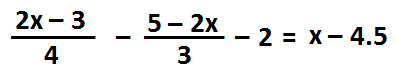                                                                                                             ?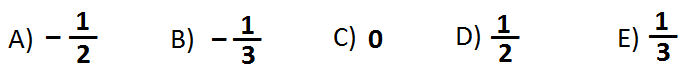 13. Ivan, Ante i Klara odlučili su obojati pravokutnik ABCD na slici. Ivan je        već obojao svoj dio pravokutnika zelenom bojom (kao na slici). Nakon        njega Ante je obojao petinu onog što je preostalo žutom bojom, a Klara je        obojala ono što je na kraju ostalo plavom bojom. 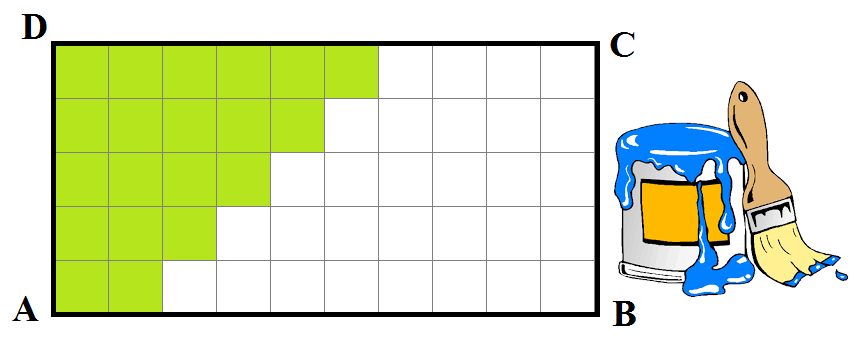 Koliki je postotak pravokutnika ABCD obojan plavom bojom?A)   12 %                 B)  24%                   C)  36 %                    D)  48 %                   E)   60 %14. Kolika je površina kvadrata na slici ?36 cm²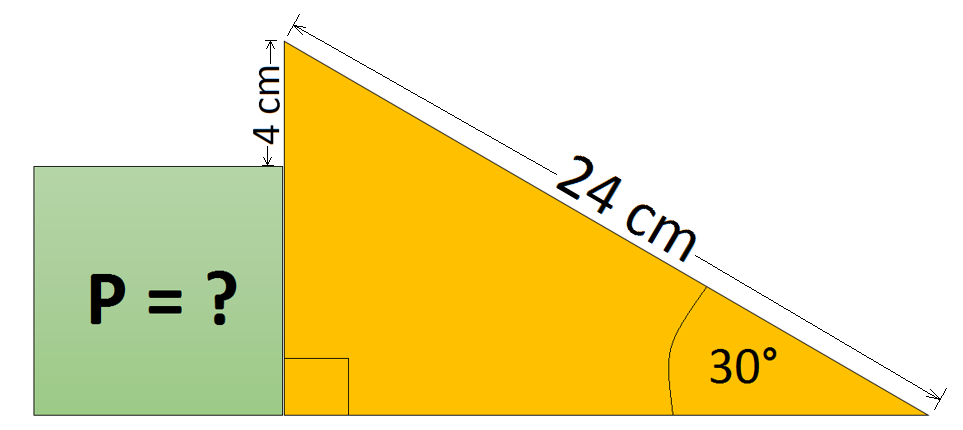                                                                                                                            B)  49 cm²                                                                                                                           C)  64 cm²                                                                                                                             D)  81 cm²                                                                                                                           E)  121 cm²15. U našoj školi jedan od dolje navedenih učenika je napisao na vratima zbornice:                   „Mathema je super“.                Učiteljica ih je ispitivala pokušavajući pronaći krivca. Od svakog je dobila dvije                 rečenice. Znamo da je kod svakog od njih jedna rečenica lažna, a jedna istinita.            Krešo:  To nije učinio Marko. To nije učinio Tomislav.            Marko:  To je učinio Tomislav. To nije učinio Ivan.           Tomislav: To je učinio Pavao. To nije učinio Ivan.             Pavao:  To je učinio Marko. To je učinio Krešo.           Ivan:  To nije učinio Tomislav.  To je učinio Krešo.A)   Krešo                 B)   Marko               C)   Tomislav            D)   Pavao            E)   Ivan16. Omjer crnih i bijelih pločica na ploči sa slike bio je 7 : 3.  Tia je obojala nekoliko                    pločica crvenom bojom (vidi sliku). Koliki je broj crnih pločica obojan crvenom                 bojom ?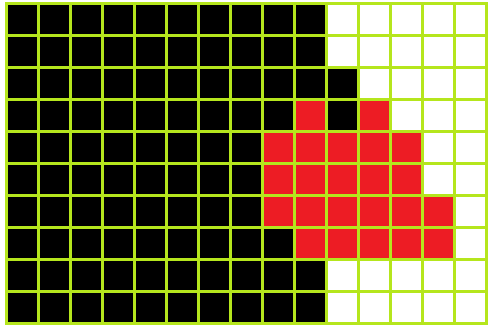 A)   9B)   10C)   11D)   12 E)   1317. Koliki iznosi   α  ̶  β + γ   ako je   α = 58°36'40",   β = 48°42'30"  i    γ = 15°23'50" ?A)  24°18'30"          B)  24°17'           C)  24°57'50"           D)  25°17'50"           E)  25°18'Zadaci za 4 boda: 18. Razlika dva broja je 12. Umanjimo li prvi broj za 18, a drugi za 16, dobiveni     će se brojevi odnositi kao 3 : 2.     Koliki je zbroj ta dva broja ?A)   96                  B)   84                   C)   44                 D)   39                  E)  2119. Darko je ulovio ribu sličnu ovoj na slici. Duljina trupa joj je 360 mm. Na glavu ribe                   otpada 25 % njezine duljine, a na rep ribe otpada tri šesnaestine njezine duljine.                  Koliko je duga riba?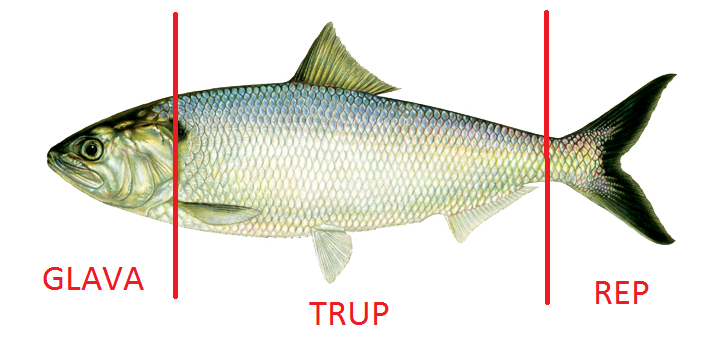 480 mm            B)  5 dm                                                                                                      C)  560 mm            D)  64 cm                                                                                                     E)  72 cm20. Površina pravokutnika je 192 cm². Kolika će biti površina pravokutnika                ako dulju stranicu skratimo za 50 %, a kraću produžimo 25 %?A)   164 cm²            B)   140 cm²          C)   100 cm²          D)   112 cm²        E)   120 cm²21. Djevojčica Nikolina se nalazi u svemirskom brodu kojim upravljaju dvije rase izvanzemaljaca.                     Jedni imaju po tri glave i dvije noge, a drugi po dvije glave i četiri noge. Ako                   se na svemirskom brodu nalazi 148 glava i 156 nogu, koliko ima izvanzemaljaca                 na brodu?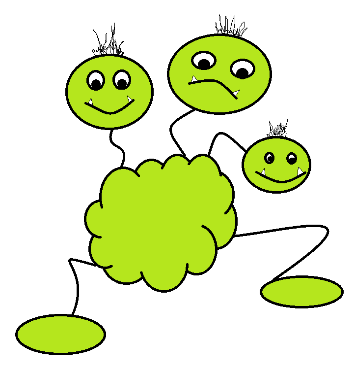 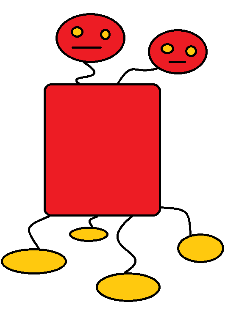 A)   52                   B)   53              C)  54                                                        D)   55                   E)  5622. Za kutove u trokutu ΔABC vrijedi  α :  β :  γ = 2 : 3 : 10.                   Koja je od tvrdnji istinita?A)   γ = β + α       B)   γ = 2α + 3β        C)   α = β  ̶  12°      D)   β + α = 70°      E)   β  ̶  γ = 100°    23. Matej i Jelena odlučili su podijeliti 868 kuna koji su dobili od bake u omjeru 3 : 4.     Kolika je razlika u iznosima koje su dobili Matej i Jelena ?A)   124 kn           B)  64 kn                 C)    248 kn               D)   186 kn               E)   62 kn24. U nekoj banci za 1 euro dobije se 7.5 kuna, a za 1 dolar 6 kuna.     Koliko dolara dobijete za 200 eura?240 dolara                                     B)  245 dolara                                   C)  250 dolara                                      D)  255 dolara                                  E)  260 dolara